РЕСПУБЛИКÆ ЦÆГАТ ИРЫСТОНЫ-АЛАНИЙЫÆРЫДОНЫ РАЙОНЫ МИНÆВÆРТТЫ ÆМБЫРДЫУЫНАФФÆ_____________________________________РЕШЕНИЕСОБРАНИЯ ПРЕДСТАВИТЕЛЕЙ МУНИЦИПАЛЬНОГО ОБРАЗОВАНИЯ АРДОНСКИЙ РАЙОН РЕСПУБЛИКИ СЕВЕРНАЯ ОСЕТИЯ-АЛАНИЯОб утверждении Положения и состава комиссии по оказанию единовременной материальной помощи гражданам муниципального образования Ардонский район	На основании Решения Собрания представителей муниципального образования Ардонский район от 31 января 2019г. №27/2
«Об утверждении Положения «О порядке оказания единовременной материальной помощи гражданам муниципального образования Ардонский район», в целях оперативного решения вопросов по оказанию адресной материальной  помощи гражданам, попавшим в трудную жизненную ситуацию, Собрание представителей муниципального образования Ардонский район р е ш а е т:Утвердить Положение «О комиссии по оказанию единовременной материальной помощи гражданам муниципального образования Ардонский район» (Приложение №1).Утвердить состав комиссии по оказанию единовременной материальной помощи гражданам муниципального образования Ардонский район» (Приложение №2).Настоящее решение разместить на официальном сайте муниципального образования Ардонский район.Решение Собрания представителей Ардонского района от 13 апреля 2017 года №9/6 «О Положении о комиссии МО Ардонский район по рассмотрению обращений граждан об оказании материальной помощи» считать утратившим силу.Контроль  исполнения настоящего постановления оставляю за собой.Глава муниципального образованияАрдонский район	   					     		           В. Тотровг. Ардон31 января 2019 года№27/3		ПОЛОЖЕНИЕо Комиссии по оказанию единовременной материальной помощи гражданам муниципального образования Ардонский районОбщие положения1.1. Комиссия по оказанию единовременной материальной помощи гражданам муниципального образования Ардонский район (далее -Комиссия) создается для решения вопросов оказания единовременной материальной помощи гражданам, находящимся в трудной жизненной ситуации, постоянно проживающим на территории муниципального образования Ардонский район.1.2. Состав Комиссии утверждается главой муниципального образования Ардонский район по согласованию с главой администрации местного самоуправления муниципального образования Ардонский район.1.3. Комиссия в своей деятельности руководствуется Конституцией Российской Федерации, федеральными региональным законодательством, Уставом муниципального образования Ардонский район, Положением о порядке оказания единовременной материальной помощи гражданам муниципального образования Ардонский район и иными нормативными правовыми актами органов местного самоуправления муниципального образования Ардонский район.1.4. Деятельность Комиссии основывается на принципах законности, гласности, коллегиальности и ответственности за принимаемые решения.1.5. Состав Комиссии и внесение в него изменений утверждаются главой муниципального образования Ардонский район по согласованию с главой администрации местного самоуправления муниципального образования Ардонский район.Основные задачи Комиссии2.1. Основными задачами Комиссии являются:1) рассмотрение заявлений граждан об оказании им единовременной материальной помощи;2) обеспечение целевого использования средств;3) обеспечение гласности в работе, связанной с оказанием единовременнойматериальной помощи;4) подготовка для главы муниципального образования Ардонский район и главы администрации местного самоуправления муниципального образования Ардонский район докладов, актов осостоянии работы по оказанию материальной помощи гражданам и мерах, направленных на ее совершенствование.Права Комиссии3.1. Комиссия имеет право:1) принимать решения:о назначении единовременной материальной помощи;об отказе в назначении единовременной материальной помощи;2) вносить в установленном порядке главе администрации местного самоуправления муниципального образования Ардонский район предложения по вопросам оказания адресной социальной помощи;3) осуществлять контроль за выплатой единовременной материальной помощи;4) взаимодействовать со средствами массовой информации для обеспечения гласности в работе Комиссии.Порядок работы Комиссии4.1. Заседания Комиссии проводятся не реже 1 раза в месяц и считаются правомочными, если на них присутствует более половины ее членов. Заседания Комиссии оформляются протоколами и подписываются всеми членами Комиссии, присутствующими на заседании.4.2. Решения Комиссии принимаются простым большинством голосов присутствующих на заседании членов Комиссии, а в случае равенства голосов решающим считается голос председателя Комиссии._________________СОСТАВКомиссии по оказанию единовременной материальной помощи гражданам муниципального образования Ардонский район Председатель комиссии:Зеленская                                        - начальник управления финансов АМСИрина Петровна	                         МО Ардонский районзаместитель председателя           - заместитель Председателя Собраниякомиссии:                                        представителей МО Ардонский районДоцоеваТаиса Александровнасекретарь комиссииАртемова                                        - главный специалист отдела           Ада Согратовна                               документационного обеспечения                                       и обращения граждан АМСчлен комиссии:Хабалов Владислав Русланович                  - начальник правового отдела АМСИкаеваМарина Руслановна                        - начальник отдела по вопросам ЖКХ АМСЦаллагов Алан Олегович                             - заместитель руководителя АМС	Приложение №1к Решению Собрания представителей муниципального образованияАрдонский районот 31 января 2019г. №27/3Приложение №2к Решению Собрания представителей муниципального образованияАрдонский районот 31 января 2019г. №27/3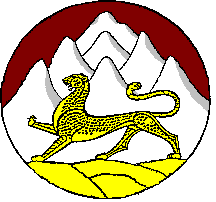 